WIPO Services and Initiatives organized by the World Intellectual Property Organization (WIPO) in cooperation with the Austrian Patent Office (APO)Vienna, February 27, 2014Provisional program prepared by the International Bureau of WIPOThursday, February 27, 201410.00 – 10.20	Opening Session, Welcome addresses by: 	Mr. Friedrich Rödler, President, Austrian Patent Office (APO), Vienna	Mr. Yo Takagi, Assistant Director General, Global Infrastructure Sector, World Intellectual Property Organization (WIPO), Geneva 10.20 – 10.45	Special Address by Mr. Carsten Fink, Chief Economist, Economics and Statistics Division on the value of innovation, WIPO, Geneva10.45 – 11.15	Topic 1	Introduction to WIPO:  Development of the International Legal Framework Major Intellectual Property (IP) Economic Studies		Speaker:	Mr. Christopher Ruggerio, Senior Legal Officer, Section for Coordination of Developed Countries, Department for Transition and Developed Countries (TDC), WIPO, Geneva11.15 – 11.55	Topic 2	The Patent Cooperation Treaty (PCT) – Introduction and Future Developments 		Speaker:	Mr. Claus Matthes, Director, Patent Cooperation Treaty (PCT) Business Development Division, Innovation and Technology Sector, WIPO, Geneva11.55 – 12.20     Topic 3                         WIPO Arbitration and Mediation:  Alternative Dispute Resolution 		Speaker:	Mr. Marcus Höpperger, Director, 				Law and Legislative Advice Division, 				Brands and Designs Sector (BDS),			WIPO, Geneva	12.20 – 13.20	Lunch Break 13.20 – 14.00	Topic 4	Global IP systems:  		The Madrid System for the International Registration of Marks 		The Hague System for the International Registration of Industrial Designs 		Speaker:	Mr. Marcus Höpperger 14.00 – 14.30	Topic 5	Relations between the APO and the WIPO		Speakers:	Mrs. Katharina Fastenbauer, Head, PCT-Department, APO, Vienna			Mrs. Susanna Kernthaler, Deputy Head, Department International Trademarks, APO, Vienna                                                                                  14.30 – 14.45	Coffee Break14.45 – 15.25	Topic 6	Global Databases for IP 		Platforms and Tools for the Connected Knowledge Economy 			Speaker:	Mr. Yo Takagi15.35 – 16.30 		Questions and Answers, Closing Session 	[End of document]EE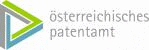 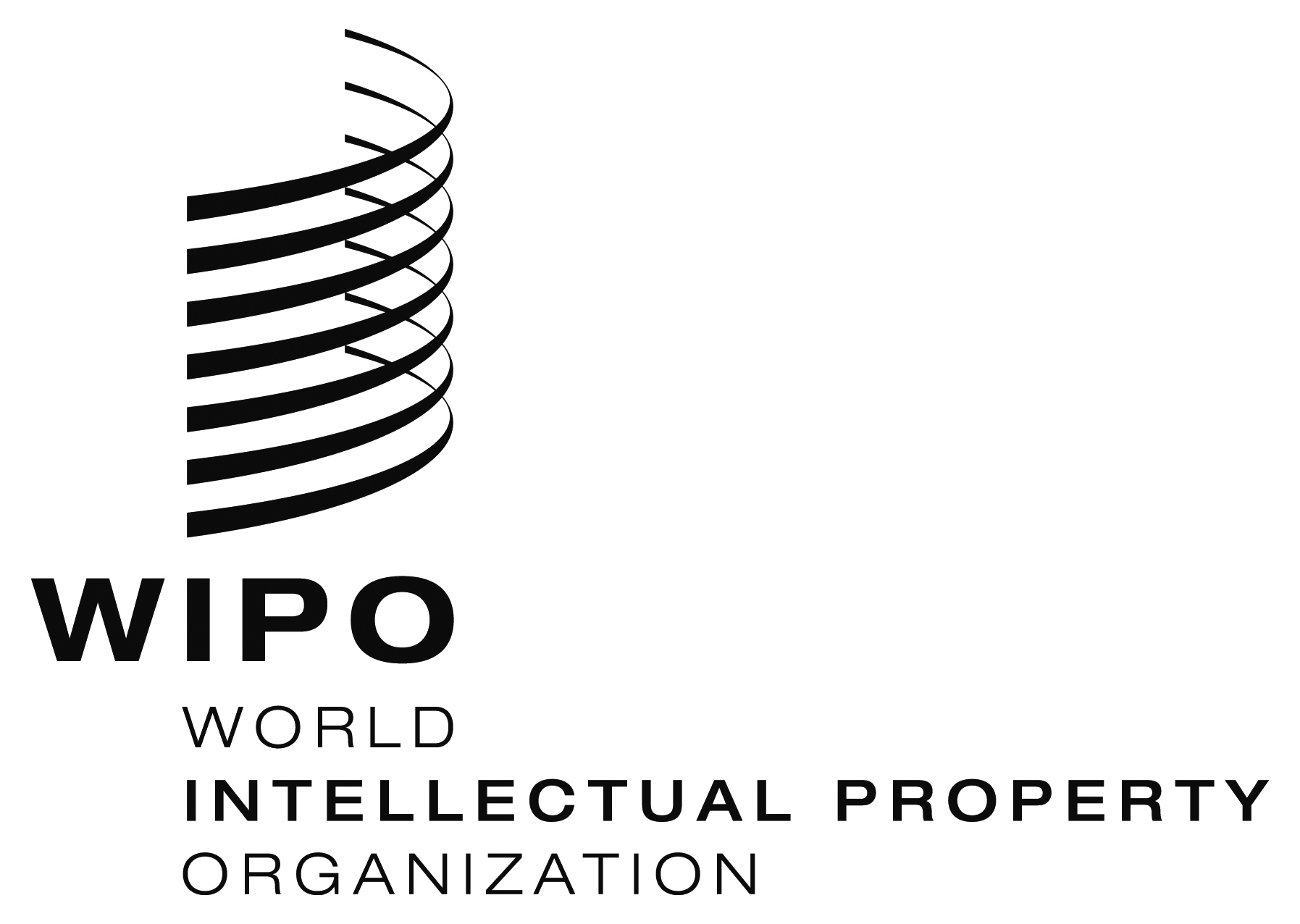 Austrian Patent Office (APO)seminarseminar  WIPO/IP/VIE/14/inf.1    WIPO/IP/VIE/14/inf.1  ORIGINAL: englishORIGINAL: englishDATE: january 2014DATE: january 2014